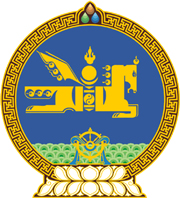 МОНГОЛ УЛСЫН ХУУЛЬ2022 оны 04 сарын 22 өдөр                                                                  Төрийн ордон, Улаанбаатар хот    СУУЦ ӨМЧЛӨГЧДИЙН ХОЛБООНЫ ЭРХ      ЗҮЙН БАЙДАЛ, НИЙТИЙН ЗОРИУЛАЛТТАЙ     ОРОН СУУЦНЫ БАЙШИНГИЙН ДУНДЫН     ӨМЧЛӨЛИЙН ЭД ХӨРӨНГИЙН ТУХАЙ     ХУУЛЬД ӨӨРЧЛӨЛТ ОРУУЛАХ ТУХАЙ1 дүгээр зүйл.Сууц өмчлөгчдийн холбооны эрх зүйн байдал, нийтийн зориулалттай орон сууцны байшингийн дундын өмчлөлийн эд хөрөнгийн тухай хуулийн 18 дугаар зүйлийн гарчиг, мөн зүйлийн 18.1 дэх хэсгийн “нийслэл, сум,” гэснийг “сум, нийслэл,” гэж тус тус өөрчилсүгэй.МОНГОЛ УЛСЫН ИХ ХУРЛЫН ДАРГА 				Г.ЗАНДАНШАТАР